                                                                                                                                                                                                                                                                                                                                                                                                                                                                                                                                                                                                                                                                                                                                                                                                                                                                                                                                                                                                                                                                                                                                                                                          St Pius X Catholic Parish Heidelberg West acknowledges the Wurundjeri people.Fr Wayne Edwards:  St Pius X Presbytery 419 Waterdale Rd Heidelberg West 3081Tel: 9457 5794   Fax: 9457 1036   Email: heidelbergwest@cam.org.auExodus Community: 273 Liberty Parade Heidelberg West Tel: 9457 7593 School Principal: Barbara Gomez Tel: 9457 3776 Email: bgomez@spxhw.catholic.edu.au_________________________________________________________________________________________________MASS TIMES Sundays  	Saturday Vigil 7pm   Sunday 9am & 11.00am	Exodus Community, 12 Noon in the shed at 273 Liberty Pde, Heidelberg West        Weekdays	9am Tuesday, Wednesday, Thursday, Friday, SaturdayCONFESSIONS & ROSARY    	After 9am Mass on Saturday morningsCHURCH OPEN FOR PRAYER	8.30am – 4pm on school days only  PARISH WEBSITE - pol.org.au/heidelbergwest St Pius X Catholic Church Heidelberg West actively works to listen to, empower and protect children, and has zero tolerance for child abuse and neglect.              PLEASE LOOK AFTER YOUR CHILDREN WHILE MASS IS IN PROGRESS SAINTS/FEAST DAYS FOR THE WEEKMonday 17 – St Ignatius of AntiochTuesday 18 – St Luke Reflection: “…proclaim the word, be persistent whether it is convenient or inconvenient...”2 Timothy 4:2It is not always convenient to be a good steward, especially when all the temptations of our busy and materialistic world get in the way. Now add our own pride and ego into the equation and living a stewardship lifestyle may be downright uncomfortable! Remember, God didn’t call us to be comfortable. He never said that we would have an easy life. Rather, He called us to be faithful!Next Sunday: October 23rdNEXT SUNDAY’S READING – 30TH SUNDAY ORDINARY TIME Sirach 35: 12-14, 16-19; Ps 33: 2-3, 17-19, 23; 2 Tim 4: 6-8, 16-18WORLD MISSION SUNDAY – NEXT WEEK Next week, as we celebrate World Mission Month, Catholic Mission will invite you to partner with Fr Habte and the Church in Ethiopia as they provide the community with the opportunity to build brighter futures. Fr Habte has seen firsthand the benefits the current farm provided for his community in accessing nutritious milk and its by-products. Now, he believes that together, the Church and community can make a real difference for people seeking agricultural training and employment. We hope you will join us in partnering with this life-changing program.ST PIUS X CHURCH CHOIR REQUIRES MUSICIANS We are looking for singers and music players to join our small St Pius X Choir group. 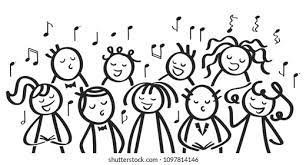 No audition necessary! Please contact Petrus at 0433 539 833 with any questions or if you are interested in joining the group2023 COLUMBAN CALENDARS St Vincent De Paul is now selling the beautiful 2023 Columban Calendars in the Church foyer after each Mass. The cost of a calendar is $10 and all proceeds go to the Columban Mission. PRE-CHRISTMAS MARKET RAFFLE DONATIONSDonations for the raffle can be dropped at the Presbytery or placed in the basket in the Church foyer from now until the end of October. Only new and unused item please. Thank you for your generosity! NEW - HOME VISITATION GROUP 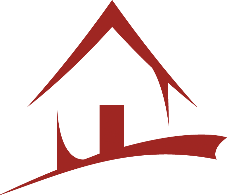 Please advise Junia at the Parish House 9457 5794 if you would like to join our Home Visitations team. On a Thursday afternoon the team visit the bereaved, the sick, the lonely, the disappointed and those who are no longer able to come to Mass or meet with family or friends.SENIORS GET TOGETHER – OCTOBER Wednesday 26th October, 11am High Tea provided by St Pius X in Parish Hall. Music supplied by Jan & Michael Roffey. Please RSVP by Friday 21st October for catering purposes. All Welcome!  ST PIUS X PRE CHRISTMAS ART AND CRAFT MARKET Sunday 13th November 8.30am – 2.00pm. If you would to be a stall holder and promote your goods i.e. Art, Craft, Plants, Baked Goods (labelled with ingredients), handmade Christmas decorations or provide an activity for children, please contact Jan 0423 478 504ALL SOULS MEMORIAL MASS  All Souls Memorial Mass to remember our departed loved ones will take place on Wednesday, November 2nd at 7pm. All Welcome!A Memorial Book is placed in front of the Altar for all who wish to record the names of their departed loved ones. The month of November is when we remember the souls of the faithful departed. Prayers for the Sick; Pauline CurlisFor the Recently Departed: For the repose of the souls of the faithful departedAnniversary of Death: Maureen Elvey, Mary-Anne Stewart, Fr Jim Scannell, Margaret Dixon ReaderSpecial MinistersSaturday 7:00pmPhoebe DaviesSunday 9:00amJulie GillSunday 11:00amFelicity Paolucci